Tarefa 11 – 1o EM - Gramática – Módulo 16 1)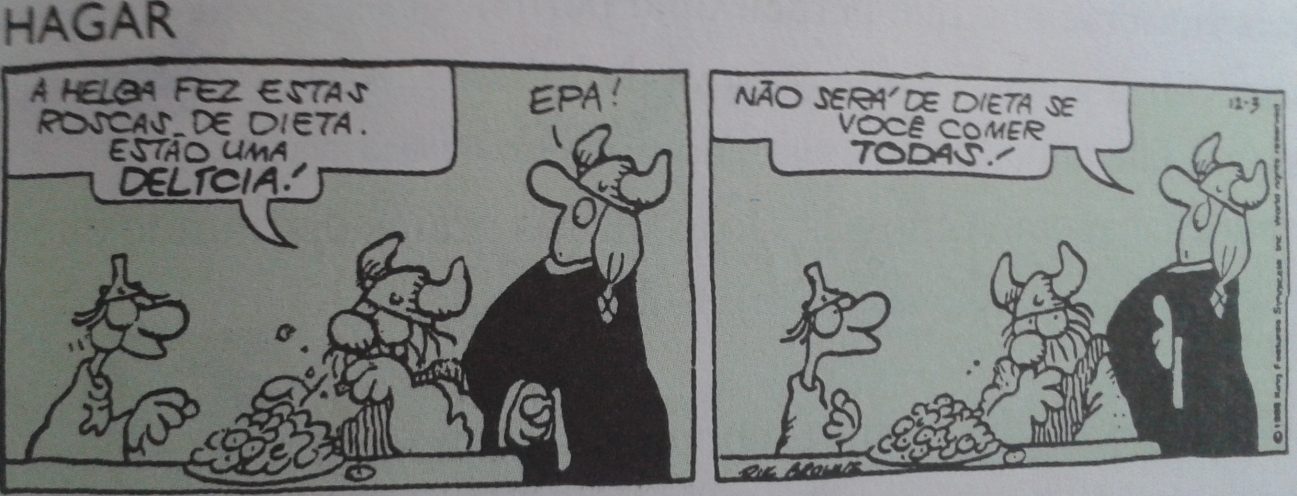 a) Identifique e classifique os três pronomes nos quadrinhos.b) Esses três pronomes são pronomes substantivos ou pronomes adjetivos?c) Por que o pronome do primeiro quadrinho está na primeira pessoa?2. Sublinhe e classifique os pronomes existentes nas frases.

a) Minha filha mora na França.
b) A Bíblia contem todos os ensinamentos morais.
c) Façamos nossas orações.
d) Isto é desagradável!
e) Aquele livro é ótimo.
f) Nenhum aluno foi reprovado.
g) Respeita teus superiores.
h) Quem chegou mais cedo?
i) Diga-me quem esteve aqui.
j) Quantos livros já compraste?3. Relacione os pronomes grifados nas frases com a classificação dada:
1 – Pronome demonstrativo
2 – pronome possessivo
3 – pronome indefinido
4 – pronome interrogativo
5 – pronome de tratamento
6 – pronome pessoal

a. Meu (   ) caderno está todo (    ) rasgado.
b. Aquela (   ) moça está chamando você (   ).
c. Teus (   ) exercícios estão certos.
d. Alguém (   ) chegou antes de mim (   ).
e. Nossos (   ) professores já estão aqui.
f. Todos (   ) falam, mas ninguém (   ) se entende.
g. Esses (   ) alunos estão bastante adiantados.
h. Seus (   ) filhos já saíram.
i. Todos (   ) aprenderam a lição.
j. Quem (   ) ainda não fez o exercício?